EXEMPLE – COURRIEL DE SOLLICITATIONObjet du courriel : Ma participation à la Marche en Rose Outaouais(Salutations),Cette année, je me suis engagé (e) à participer à la 10e édition de la Marche en Rose Outaouais, une activité organisée par la Fondation Santé Gatineau. Cette activité de financement a pour objectif d’amasser 100 000 $ pour la lutte contre le cancer du sein. En effet, les sommes amassées permettront de financer l’acquisition d’équipement à la fine pointe pour traiter les patients du Centre de cancérologie de Gatineau.Je m’engage donc à la Marche en Rose 2021, en appui aux personnes atteintes de cancer du sein qui ont toutes d’énormes défis à relever. Je vais marcher sur le parcours de (INSERER PARCOURS). Cependant, mon défi à caractère sportif se double d’un défi de financement.Cette cause me tient particulièrement à cœur et je me suis engagé(e) à recueillir un minimum de 250 $ en dons. Cependant, mon objectif personnel est encore plus ambitieux, soit de recueillir [INSERER OBJECTIF PERSONNEL]. C'est ici que vous pouvez jouer un rôle capital. J'ai besoin de votre aide pour y arriver. Pourriez-vous considérer faire un don de [INSÉRER LE MONTANT $] ? Vous pouvez remettre votre don en visitant ma page personnelle au marcheenrose.ca. Les fonds amassés dans le cadre de cette campagne seront investis dans la lutte contre le cancer du sein auprès du CISSS de l’Outaouais. Ainsi, votre don aura un impact tangible dans notre région puisqu’il permettra d’améliorer la qualité des soins pour les patients de l’Outaouais. Je vous remercie de l’attention que vous porterez à ma demande. Puisque mon engagement repose sur votre soutien, je resterai dans l’attente d’une réponse favorable de votre part, veuillez recevoir, (salutations), mes salutations cordiales. Ensemble, nous ferons une différence !Cynthia Tassé-LamarcheParticipante à la Marche en Rose OutaouaisMembre de l’équipe Toutes pour Simone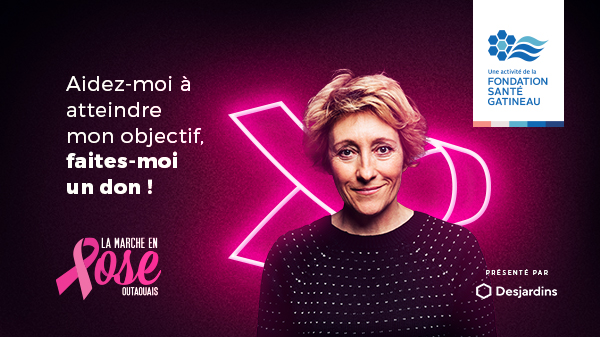 